      Labellisation « Génération 2024 »      Dossier de demande de labellisation 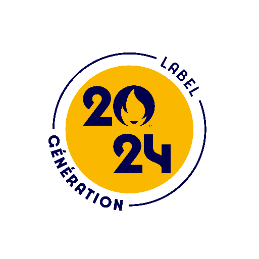 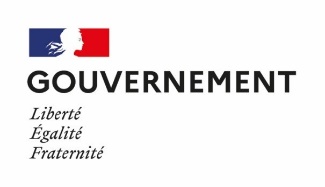 Développer les passerelles entre le monde scolaire et le mouvement sportif   encourager la pratique physique et sportive des jeunes 2020-2021                           CLIQUER ICI POUR DEPOSER VOTRE DOSSIERhttps://www.demarches-simplifiees.fr/commencer/dossier-de-candidature-a-la-labellisation-generati       Labellisation « Génération 2024 »      Dossier de demande de labellisation Développer les passerelles entre le monde scolaire et le mouvement sportif   encourager la pratique physique et sportive des jeunes 2020-2021                           CLIQUER ICI POUR DEPOSER VOTRE DOSSIERhttps://www.demarches-simplifiees.fr/commencer/dossier-de-candidature-a-la-labellisation-generati       Labellisation « Génération 2024 »      Dossier de demande de labellisation Développer les passerelles entre le monde scolaire et le mouvement sportif   encourager la pratique physique et sportive des jeunes 2020-2021                           CLIQUER ICI POUR DEPOSER VOTRE DOSSIERhttps://www.demarches-simplifiees.fr/commencer/dossier-de-candidature-a-la-labellisation-generati POUR COMMENCERCréer votre compte (il n’est pas recommandé de rentrer par votre identifiant personnel France connect) par rapport au dépôt officiel du dossier par le directeur école/chef d’établissement et pour faciliter le suivi/historique du dossier. Créer vos identifiants avec le courriel officiel XX-UAI@ac-academie.fr de l’école/établissement) et choisissez votre mot de passe – cliquez sur votre de lien d’activation dans la boite courriel (vérifier au besoin les spams) Connectez-vous sur la démarche puis cliquer au besoin en haut à droite sur l’onglet « Inviter une personne à modifier ce dossier ».POUR COMMENCERCréer votre compte (il n’est pas recommandé de rentrer par votre identifiant personnel France connect) par rapport au dépôt officiel du dossier par le directeur école/chef d’établissement et pour faciliter le suivi/historique du dossier. Créer vos identifiants avec le courriel officiel XX-UAI@ac-academie.fr de l’école/établissement) et choisissez votre mot de passe – cliquez sur votre de lien d’activation dans la boite courriel (vérifier au besoin les spams) Connectez-vous sur la démarche puis cliquer au besoin en haut à droite sur l’onglet « Inviter une personne à modifier ce dossier ».POUR COMMENCERCréer votre compte (il n’est pas recommandé de rentrer par votre identifiant personnel France connect) par rapport au dépôt officiel du dossier par le directeur école/chef d’établissement et pour faciliter le suivi/historique du dossier. Créer vos identifiants avec le courriel officiel XX-UAI@ac-academie.fr de l’école/établissement) et choisissez votre mot de passe – cliquez sur votre de lien d’activation dans la boite courriel (vérifier au besoin les spams) Connectez-vous sur la démarche puis cliquer au besoin en haut à droite sur l’onglet « Inviter une personne à modifier ce dossier ».1ére demande du 01/09/2022 au 01/09/2025 (remplir tout le dossier sauf la partie 6) Renouvellement au 01/09/2022 (remplir tout le dossier dont la partie 6)                        1ére demande du 01/09/2022 au 01/09/2025 (remplir tout le dossier sauf la partie 6) Renouvellement au 01/09/2022 (remplir tout le dossier dont la partie 6)                        1ére demande du 01/09/2022 au 01/09/2025 (remplir tout le dossier sauf la partie 6) Renouvellement au 01/09/2022 (remplir tout le dossier dont la partie 6)                        Nom école/établissement* :                                             Académie :                     Numéro UAI/RNE Aide :   Secteur (pub/priv) :                                             Type (Cf. menu 1) :                         Complément (Cf. menu 2) :                                                                    Dpt :               Commune :                            Adresse :         Votre commune est-elle labellisée "Terre de jeux 2024 » ? (Oui/Non/NSP) :Etablissement à multi-entités ? (cité scolaire, groupe scolaire, RPI, SEP) : Numéro UAI/RNE (UAI1 ; UAI2 ;UAI3 ;….) :   Nom école/établissement* :                                             Académie :                     Numéro UAI/RNE Aide :   Secteur (pub/priv) :                                             Type (Cf. menu 1) :                         Complément (Cf. menu 2) :                                                                    Dpt :               Commune :                            Adresse :         Votre commune est-elle labellisée "Terre de jeux 2024 » ? (Oui/Non/NSP) :Etablissement à multi-entités ? (cité scolaire, groupe scolaire, RPI, SEP) : Numéro UAI/RNE (UAI1 ; UAI2 ;UAI3 ;….) :   Nom école/établissement* :                                             Académie :                     Numéro UAI/RNE Aide :   Secteur (pub/priv) :                                             Type (Cf. menu 1) :                         Complément (Cf. menu 2) :                                                                    Dpt :               Commune :                            Adresse :         Votre commune est-elle labellisée "Terre de jeux 2024 » ? (Oui/Non/NSP) :Etablissement à multi-entités ? (cité scolaire, groupe scolaire, RPI, SEP) : Numéro UAI/RNE (UAI1 ; UAI2 ;UAI3 ;….) :   Prénom -  Nom du chef d’établissement/directeurPrénom -  Nom du chef d’établissement/directeurPrénom - Nom du correspondant             G2024FonctionAdresse de courriel du correspondant G 2024 de l'école/établissement de l’école/établissement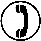 Prénom - Nom du correspondant             G2024FonctionAdresse de courriel du correspondant G 2024 de l'école/établissement de l’école/établissementValidation de la demande par le conseil d’école/conseil d’administrationValidation de la demande par le conseil d’école/conseil d’administrationO/N *                                           Date CE/CA : En cours – prise de contacts* Barrer les mentions inutiles* Barrer les mentions inutiles* Barrer les mentions inutilesFonctionnement de l’association sportive Adhésion* :      USEP                UNSS               UGSEL   Autres cas (MFR, IME, CFA)Etat de l’affiliation : réalisé/en coursNombre de licenciés :                                % de licenciés/effectif global :Nombre de licenciées AS féminines : Nombre de jeunes officiels :                     % de jeunes officiels/licenciés AS :   Adhésion* :      USEP                UNSS               UGSEL   Autres cas (MFR, IME, CFA)Etat de l’affiliation : réalisé/en coursNombre de licenciés :                                % de licenciés/effectif global :Nombre de licenciées AS féminines : Nombre de jeunes officiels :                     % de jeunes officiels/licenciés AS :   30 min APQParticipez-vous au 30 min APQ ?  Si oui, quel est votre numéro de dossier DS :Participez-vous au 30 min APQ ?  Si oui, quel est votre numéro de dossier DS :DESCRIPTION DU PROJET PEDAGOGIQUE ET SPORTIF « GENERATION 2024 »En référence au cahier des charges national du label QUESTIONS CLEFS : Quoi ? Pourquoi ? Quand ? Comment ? Sous quelle forme ? Qui ? Avec qui ? Où ?Il ne s’agit pas d’être dans une exhaustivité complète de réponse aux différentes exigences, vous montrerez l'impact effectif ou souhaité de l'action sportive, artistique ou culturelle sur le projet éducatif de l’école ou de l'établissement.
Pour le 1er et second degré :
Ø Les deux premiers objectifs doivent être investis obligatoirement dans le plus grand nombre d’exigences ;
Pour le second degré :
Ø Le troisième objectif s’adresse aux établissements accueillant des sportifs de haut niveau (exceptionnellement aux écoles) engagé et souhaitant le développer dans les années suivantes ;
Ø Le quatrième objectif ne concerne que les établissements EPLE propriétaires de leurs installations sportives. Pour les demandes de renouvellement de label, veuillez complétez le champ 6 : suivi de l'impact de la labellisation dans le cadre du renouvellement. (Les écoles vont remplir essentiellement les objectifs 1, 2 et le #5. Et en cas de renouvellement, le #6)DESCRIPTION DU PROJET PEDAGOGIQUE ET SPORTIF « GENERATION 2024 »En référence au cahier des charges national du label QUESTIONS CLEFS : Quoi ? Pourquoi ? Quand ? Comment ? Sous quelle forme ? Qui ? Avec qui ? Où ?Il ne s’agit pas d’être dans une exhaustivité complète de réponse aux différentes exigences, vous montrerez l'impact effectif ou souhaité de l'action sportive, artistique ou culturelle sur le projet éducatif de l’école ou de l'établissement.
Pour le 1er et second degré :
Ø Les deux premiers objectifs doivent être investis obligatoirement dans le plus grand nombre d’exigences ;
Pour le second degré :
Ø Le troisième objectif s’adresse aux établissements accueillant des sportifs de haut niveau (exceptionnellement aux écoles) engagé et souhaitant le développer dans les années suivantes ;
Ø Le quatrième objectif ne concerne que les établissements EPLE propriétaires de leurs installations sportives. Pour les demandes de renouvellement de label, veuillez complétez le champ 6 : suivi de l'impact de la labellisation dans le cadre du renouvellement. (Les écoles vont remplir essentiellement les objectifs 1, 2 et le #5. Et en cas de renouvellement, le #6)DESCRIPTION DU PROJET PEDAGOGIQUE ET SPORTIF « GENERATION 2024 »En référence au cahier des charges national du label QUESTIONS CLEFS : Quoi ? Pourquoi ? Quand ? Comment ? Sous quelle forme ? Qui ? Avec qui ? Où ?Il ne s’agit pas d’être dans une exhaustivité complète de réponse aux différentes exigences, vous montrerez l'impact effectif ou souhaité de l'action sportive, artistique ou culturelle sur le projet éducatif de l’école ou de l'établissement.
Pour le 1er et second degré :
Ø Les deux premiers objectifs doivent être investis obligatoirement dans le plus grand nombre d’exigences ;
Pour le second degré :
Ø Le troisième objectif s’adresse aux établissements accueillant des sportifs de haut niveau (exceptionnellement aux écoles) engagé et souhaitant le développer dans les années suivantes ;
Ø Le quatrième objectif ne concerne que les établissements EPLE propriétaires de leurs installations sportives. Pour les demandes de renouvellement de label, veuillez complétez le champ 6 : suivi de l'impact de la labellisation dans le cadre du renouvellement. (Les écoles vont remplir essentiellement les objectifs 1, 2 et le #5. Et en cas de renouvellement, le #6)DESCRIPTION DU PROJET PEDAGOGIQUE ET SPORTIF « GENERATION 2024 »En référence au cahier des charges national du label QUESTIONS CLEFS : Quoi ? Pourquoi ? Quand ? Comment ? Sous quelle forme ? Qui ? Avec qui ? Où ?Il ne s’agit pas d’être dans une exhaustivité complète de réponse aux différentes exigences, vous montrerez l'impact effectif ou souhaité de l'action sportive, artistique ou culturelle sur le projet éducatif de l’école ou de l'établissement.
Pour le 1er et second degré :
Ø Les deux premiers objectifs doivent être investis obligatoirement dans le plus grand nombre d’exigences ;
Pour le second degré :
Ø Le troisième objectif s’adresse aux établissements accueillant des sportifs de haut niveau (exceptionnellement aux écoles) engagé et souhaitant le développer dans les années suivantes ;
Ø Le quatrième objectif ne concerne que les établissements EPLE propriétaires de leurs installations sportives. Pour les demandes de renouvellement de label, veuillez complétez le champ 6 : suivi de l'impact de la labellisation dans le cadre du renouvellement. (Les écoles vont remplir essentiellement les objectifs 1, 2 et le #5. Et en cas de renouvellement, le #6)Quels objectifs développez-vous ? Objectif n°1 : développer des projets structurants avec les clubs sportifs locaux Objectif n°2 : Participation aux événements promotionnels olympiques et paralympiquesObjectif n°3 : Adapter le parcours des sportifs de haut-niveau (dont jeunes en situation de handicap)Objectif n° 4 : Mettre à disposition des équipements sportifs existants dans l’enceinte de l’établissement scolaire aux associations sportives et entreprises localesQuels objectifs développez-vous ? Objectif n°1 : développer des projets structurants avec les clubs sportifs locaux Objectif n°2 : Participation aux événements promotionnels olympiques et paralympiquesObjectif n°3 : Adapter le parcours des sportifs de haut-niveau (dont jeunes en situation de handicap)Objectif n° 4 : Mettre à disposition des équipements sportifs existants dans l’enceinte de l’établissement scolaire aux associations sportives et entreprises localesQuels objectifs développez-vous ? Objectif n°1 : développer des projets structurants avec les clubs sportifs locaux Objectif n°2 : Participation aux événements promotionnels olympiques et paralympiquesObjectif n°3 : Adapter le parcours des sportifs de haut-niveau (dont jeunes en situation de handicap)Objectif n° 4 : Mettre à disposition des équipements sportifs existants dans l’enceinte de l’établissement scolaire aux associations sportives et entreprises localesQuels objectifs développez-vous ? Objectif n°1 : développer des projets structurants avec les clubs sportifs locaux Objectif n°2 : Participation aux événements promotionnels olympiques et paralympiquesObjectif n°3 : Adapter le parcours des sportifs de haut-niveau (dont jeunes en situation de handicap)Objectif n° 4 : Mettre à disposition des équipements sportifs existants dans l’enceinte de l’établissement scolaire aux associations sportives et entreprises localesOBJECTIF 1 : Développer des projets structurants avec les clubs sportifs du territoireOBJECTIF 1 : Développer des projets structurants avec les clubs sportifs du territoireOBJECTIF 1 : Développer des projets structurants avec les clubs sportifs du territoireOBJECTIF 1 : Développer des projets structurants avec les clubs sportifs du territoireSi oui, préciser ci-dessous (rappel des exigences du cahier des charges - annexe 1) : 					Organiser un évènement commun OUI/NONRéaliser une information de l’offre sportive des clubs sur le territoire OUI/NON  Signer une convention entre l’école/EPLE et des clubs OUI/NON Faire intervenir un sportif de haut-niveau OUI/NON Organiser un voyage scolaire à thème sur un évènement sportif OUI/NON Autres actions à faire valoir sur cet objectif OUI/NONSi oui, préciser ci-dessous (rappel des exigences du cahier des charges - annexe 1) : 					Organiser un évènement commun OUI/NONRéaliser une information de l’offre sportive des clubs sur le territoire OUI/NON  Signer une convention entre l’école/EPLE et des clubs OUI/NON Faire intervenir un sportif de haut-niveau OUI/NON Organiser un voyage scolaire à thème sur un évènement sportif OUI/NON Autres actions à faire valoir sur cet objectif OUI/NONSi oui, préciser ci-dessous (rappel des exigences du cahier des charges - annexe 1) : 					Organiser un évènement commun OUI/NONRéaliser une information de l’offre sportive des clubs sur le territoire OUI/NON  Signer une convention entre l’école/EPLE et des clubs OUI/NON Faire intervenir un sportif de haut-niveau OUI/NON Organiser un voyage scolaire à thème sur un évènement sportif OUI/NON Autres actions à faire valoir sur cet objectif OUI/NONSi oui, préciser ci-dessous (rappel des exigences du cahier des charges - annexe 1) : 					Organiser un évènement commun OUI/NONRéaliser une information de l’offre sportive des clubs sur le territoire OUI/NON  Signer une convention entre l’école/EPLE et des clubs OUI/NON Faire intervenir un sportif de haut-niveau OUI/NON Organiser un voyage scolaire à thème sur un évènement sportif OUI/NON Autres actions à faire valoir sur cet objectif OUI/NONActions réalisées - projetées / calendrierPar exemple, préciser : 1. Organiser un évènement commun : nom du club - comité - association sportive - organisme artistique et/ou culture : description de l'événement ; 3. Signer une convention entre l’école/EPLE et des clubs : pour quel dispositif ou événement ?; 4. Faire intervenir un sportif de haut-niveau : nom du sportif / discipline / nature de la rencontre ; 5. Organiser un voyage scolaire à thème sur un évènement sportif : lieu et descriptifActions réalisées - projetées / calendrierPar exemple, préciser : 1. Organiser un évènement commun : nom du club - comité - association sportive - organisme artistique et/ou culture : description de l'événement ; 3. Signer une convention entre l’école/EPLE et des clubs : pour quel dispositif ou événement ?; 4. Faire intervenir un sportif de haut-niveau : nom du sportif / discipline / nature de la rencontre ; 5. Organiser un voyage scolaire à thème sur un évènement sportif : lieu et descriptifActions réalisées - projetées / calendrierPar exemple, préciser : 1. Organiser un évènement commun : nom du club - comité - association sportive - organisme artistique et/ou culture : description de l'événement ; 3. Signer une convention entre l’école/EPLE et des clubs : pour quel dispositif ou événement ?; 4. Faire intervenir un sportif de haut-niveau : nom du sportif / discipline / nature de la rencontre ; 5. Organiser un voyage scolaire à thème sur un évènement sportif : lieu et descriptifActions réalisées - projetées / calendrierPar exemple, préciser : 1. Organiser un évènement commun : nom du club - comité - association sportive - organisme artistique et/ou culture : description de l'événement ; 3. Signer une convention entre l’école/EPLE et des clubs : pour quel dispositif ou événement ?; 4. Faire intervenir un sportif de haut-niveau : nom du sportif / discipline / nature de la rencontre ; 5. Organiser un voyage scolaire à thème sur un évènement sportif : lieu et descriptif                                                                                                            Vous pourrez insérer d’éventuels justificatifs sur le site                                                                                                            Vous pourrez insérer d’éventuels justificatifs sur le site                                                                                                            Vous pourrez insérer d’éventuels justificatifs sur le site                                                                                                            Vous pourrez insérer d’éventuels justificatifs sur le siteObjectif n°2 : Participation aux événements promotionnels olympiques et paralympiquesObjectif n°2 : Participation aux événements promotionnels olympiques et paralympiquesObjectif n°2 : Participation aux événements promotionnels olympiques et paralympiquesObjectif n°2 : Participation aux événements promotionnels olympiques et paralympiques2.1 Participation de l'école/l'établissement aux 3 évènements liés à la labellisation (choix multiples) :a. Journée nationale du sport scolaire JNSS  b. Semaine olympique et paralympique SOP  c. Journée olympique du 23 Juin 2.1 Participation de l'école/l'établissement aux 3 évènements liés à la labellisation (choix multiples) :a. Journée nationale du sport scolaire JNSS  b. Semaine olympique et paralympique SOP  c. Journée olympique du 23 Juin 2.1 Participation de l'école/l'établissement aux 3 évènements liés à la labellisation (choix multiples) :a. Journée nationale du sport scolaire JNSS  b. Semaine olympique et paralympique SOP  c. Journée olympique du 23 Juin 2.1 Participation de l'école/l'établissement aux 3 évènements liés à la labellisation (choix multiples) :a. Journée nationale du sport scolaire JNSS  b. Semaine olympique et paralympique SOP  c. Journée olympique du 23 Juin Si oui, décrire (décrire vos actions sur ces 3 événements (actions, disciplines, partenaires, etc..) :Si oui, décrire (décrire vos actions sur ces 3 événements (actions, disciplines, partenaires, etc..) :Si oui, décrire (décrire vos actions sur ces 3 événements (actions, disciplines, partenaires, etc..) :Si oui, décrire (décrire vos actions sur ces 3 événements (actions, disciplines, partenaires, etc..) :Si oui, préciser ci-dessous (rappel des exigences du cahier des charges - annexe 1) : 2.2 Organiser une action interne à l'école/EPLE OUI/NON2.3 Organiser une action concertée entre l'école/EPLE et les clubs locaux/CDOS OUI/NON2.4 Organiser un voyage scolaire à thème sur un site olympique ou sur un site d'accueil des JOP 2024 OUI/NON2.5 Autres actions à faire valoir sur cet objectif OUI/NONSi oui, préciser ci-dessous (rappel des exigences du cahier des charges - annexe 1) : 2.2 Organiser une action interne à l'école/EPLE OUI/NON2.3 Organiser une action concertée entre l'école/EPLE et les clubs locaux/CDOS OUI/NON2.4 Organiser un voyage scolaire à thème sur un site olympique ou sur un site d'accueil des JOP 2024 OUI/NON2.5 Autres actions à faire valoir sur cet objectif OUI/NONSi oui, préciser ci-dessous (rappel des exigences du cahier des charges - annexe 1) : 2.2 Organiser une action interne à l'école/EPLE OUI/NON2.3 Organiser une action concertée entre l'école/EPLE et les clubs locaux/CDOS OUI/NON2.4 Organiser un voyage scolaire à thème sur un site olympique ou sur un site d'accueil des JOP 2024 OUI/NON2.5 Autres actions à faire valoir sur cet objectif OUI/NONSi oui, préciser ci-dessous (rappel des exigences du cahier des charges - annexe 1) : 2.2 Organiser une action interne à l'école/EPLE OUI/NON2.3 Organiser une action concertée entre l'école/EPLE et les clubs locaux/CDOS OUI/NON2.4 Organiser un voyage scolaire à thème sur un site olympique ou sur un site d'accueil des JOP 2024 OUI/NON2.5 Autres actions à faire valoir sur cet objectif OUI/NONActions réalisées - projetées / calendrierPar exemple, préciser : 2.3 Organiser une action concertée entre l'école/EPLE et les clubs locaux/CDOS : cadre de l'action (AS, Section Sportive…) / nature de l'action ; 2.4 Organiser un voyage scolaire à thème sur un site olympique ou sur un site d'accueil des JOP 2024 : lieu et descriptif ; 2.5 Autres actions à faire valoir : indiquez les actions. Par exemple, en lien avec les collectivités labellisées "Terre de jeux"Actions réalisées - projetées / calendrierPar exemple, préciser : 2.3 Organiser une action concertée entre l'école/EPLE et les clubs locaux/CDOS : cadre de l'action (AS, Section Sportive…) / nature de l'action ; 2.4 Organiser un voyage scolaire à thème sur un site olympique ou sur un site d'accueil des JOP 2024 : lieu et descriptif ; 2.5 Autres actions à faire valoir : indiquez les actions. Par exemple, en lien avec les collectivités labellisées "Terre de jeux"Actions réalisées - projetées / calendrierPar exemple, préciser : 2.3 Organiser une action concertée entre l'école/EPLE et les clubs locaux/CDOS : cadre de l'action (AS, Section Sportive…) / nature de l'action ; 2.4 Organiser un voyage scolaire à thème sur un site olympique ou sur un site d'accueil des JOP 2024 : lieu et descriptif ; 2.5 Autres actions à faire valoir : indiquez les actions. Par exemple, en lien avec les collectivités labellisées "Terre de jeux"Actions réalisées - projetées / calendrierPar exemple, préciser : 2.3 Organiser une action concertée entre l'école/EPLE et les clubs locaux/CDOS : cadre de l'action (AS, Section Sportive…) / nature de l'action ; 2.4 Organiser un voyage scolaire à thème sur un site olympique ou sur un site d'accueil des JOP 2024 : lieu et descriptif ; 2.5 Autres actions à faire valoir : indiquez les actions. Par exemple, en lien avec les collectivités labellisées "Terre de jeux"Vous pourrez insérer d’éventuels justificatifs sur le site Vous pourrez insérer d’éventuels justificatifs sur le site Vous pourrez insérer d’éventuels justificatifs sur le site Vous pourrez insérer d’éventuels justificatifs sur le site Déclaration Semaine olympique et paralympique SOP sur la plateforme GENERATION 2024
Pour valoriser votre action, il est important de la déclarer chaque année en décembre sur : https://generation.paris2024.org/semaine-olympique-et-paralympique
Ce qui vous permettra de recevoir du matériel pédagogique et au besoin facilitera la visite d'un sportif dans votre école/établissement.Déclaration Semaine olympique et paralympique SOP sur la plateforme GENERATION 2024
Pour valoriser votre action, il est important de la déclarer chaque année en décembre sur : https://generation.paris2024.org/semaine-olympique-et-paralympique
Ce qui vous permettra de recevoir du matériel pédagogique et au besoin facilitera la visite d'un sportif dans votre école/établissement.Déclaration Semaine olympique et paralympique SOP sur la plateforme GENERATION 2024
Pour valoriser votre action, il est important de la déclarer chaque année en décembre sur : https://generation.paris2024.org/semaine-olympique-et-paralympique
Ce qui vous permettra de recevoir du matériel pédagogique et au besoin facilitera la visite d'un sportif dans votre école/établissement.Déclaration Semaine olympique et paralympique SOP sur la plateforme GENERATION 2024
Pour valoriser votre action, il est important de la déclarer chaque année en décembre sur : https://generation.paris2024.org/semaine-olympique-et-paralympique
Ce qui vous permettra de recevoir du matériel pédagogique et au besoin facilitera la visite d'un sportif dans votre école/établissement.Objectif n°3 : Adapter le parcours des sportifs de haut-niveau (dont jeunes en situation de handicap)Objectif n°3 : Adapter le parcours des sportifs de haut-niveau (dont jeunes en situation de handicap)Objectif n°3 : Adapter le parcours des sportifs de haut-niveau (dont jeunes en situation de handicap)Objectif n°3 : Adapter le parcours des sportifs de haut-niveau (dont jeunes en situation de handicap)Si oui, préciser ci-dessous (rappel des exigences du cahier des charges - annexe 1) : 3.1 Aménagement ponctuel de la scolarité pour permettre la participation des élèves aux différentes compétitions fédérales OUI / NON 3.2 Mise en place d’un dispositif à horaires aménagés sport dans l’EPLE OUI /NON3.3 Accompagnement du double projet des sportifs listés et/ou "potentiels 2024" OUI /NON3.4 Mise en place des enseignements à distance pour les SHN (Sportifs de Haut Niveau) OUI/NON3.5 Autres actions à faire valoir sur cet objectif OUI/NONSi oui, préciser ci-dessous (rappel des exigences du cahier des charges - annexe 1) : 3.1 Aménagement ponctuel de la scolarité pour permettre la participation des élèves aux différentes compétitions fédérales OUI / NON 3.2 Mise en place d’un dispositif à horaires aménagés sport dans l’EPLE OUI /NON3.3 Accompagnement du double projet des sportifs listés et/ou "potentiels 2024" OUI /NON3.4 Mise en place des enseignements à distance pour les SHN (Sportifs de Haut Niveau) OUI/NON3.5 Autres actions à faire valoir sur cet objectif OUI/NONSi oui, préciser ci-dessous (rappel des exigences du cahier des charges - annexe 1) : 3.1 Aménagement ponctuel de la scolarité pour permettre la participation des élèves aux différentes compétitions fédérales OUI / NON 3.2 Mise en place d’un dispositif à horaires aménagés sport dans l’EPLE OUI /NON3.3 Accompagnement du double projet des sportifs listés et/ou "potentiels 2024" OUI /NON3.4 Mise en place des enseignements à distance pour les SHN (Sportifs de Haut Niveau) OUI/NON3.5 Autres actions à faire valoir sur cet objectif OUI/NONSi oui, préciser ci-dessous (rappel des exigences du cahier des charges - annexe 1) : 3.1 Aménagement ponctuel de la scolarité pour permettre la participation des élèves aux différentes compétitions fédérales OUI / NON 3.2 Mise en place d’un dispositif à horaires aménagés sport dans l’EPLE OUI /NON3.3 Accompagnement du double projet des sportifs listés et/ou "potentiels 2024" OUI /NON3.4 Mise en place des enseignements à distance pour les SHN (Sportifs de Haut Niveau) OUI/NON3.5 Autres actions à faire valoir sur cet objectif OUI/NONActions réalisées - projetées / calendrier Par exemple, préciser : 3.3 Accompagnement du double projet des sportifs listés et/ou "potentiels 2024" :  structures du PPF (Parcours de Performance Fédéral) concernées (précisez le nom de la fédération et disciplines) ; 3.4 Mise en place des enseignements à distance pour les SHN (Sportifs de Haut Niveau) - description du dispositif mobiliséActions réalisées - projetées / calendrier Par exemple, préciser : 3.3 Accompagnement du double projet des sportifs listés et/ou "potentiels 2024" :  structures du PPF (Parcours de Performance Fédéral) concernées (précisez le nom de la fédération et disciplines) ; 3.4 Mise en place des enseignements à distance pour les SHN (Sportifs de Haut Niveau) - description du dispositif mobiliséActions réalisées - projetées / calendrier Par exemple, préciser : 3.3 Accompagnement du double projet des sportifs listés et/ou "potentiels 2024" :  structures du PPF (Parcours de Performance Fédéral) concernées (précisez le nom de la fédération et disciplines) ; 3.4 Mise en place des enseignements à distance pour les SHN (Sportifs de Haut Niveau) - description du dispositif mobiliséActions réalisées - projetées / calendrier Par exemple, préciser : 3.3 Accompagnement du double projet des sportifs listés et/ou "potentiels 2024" :  structures du PPF (Parcours de Performance Fédéral) concernées (précisez le nom de la fédération et disciplines) ; 3.4 Mise en place des enseignements à distance pour les SHN (Sportifs de Haut Niveau) - description du dispositif mobiliséInsérer la liste des élèves SHN ou "potentiels 2024" et disciplines sur le siteInsérer la liste des élèves SHN ou "potentiels 2024" et disciplines sur le siteInsérer la liste des élèves SHN ou "potentiels 2024" et disciplines sur le siteInsérer la liste des élèves SHN ou "potentiels 2024" et disciplines sur le siteObjectif n° 4 : Mettre à disposition des équipements sportifs existant dans l’enceinte de l’établissement scolaire aux associations sportives et entreprises localesObjectif n° 4 : Mettre à disposition des équipements sportifs existant dans l’enceinte de l’établissement scolaire aux associations sportives et entreprises localesObjectif n° 4 : Mettre à disposition des équipements sportifs existant dans l’enceinte de l’établissement scolaire aux associations sportives et entreprises localesObjectif n° 4 : Mettre à disposition des équipements sportifs existant dans l’enceinte de l’établissement scolaire aux associations sportives et entreprises localesSi oui, préciser ci-dessous (rappel des exigences du cahier des charges - annexe 1) : 4.1 Optimiser les usages des équipements sportifs, espaces, sites et itinéraires locaux en lien avec les collectivités territoriales OUI/NON4.2 Délibération favorable du CA de l’EPLE sur l’ouverture OUI/NON    4.3 Signature d’une convention entre l’EPLE, l’association utilisatrice et la collectivité territoriale propriétaire pour l’ouverture en semaine, les weekends et/ou congés scolaires OUI/NON4.4 Réflexion menée sur l’entretien et sur le gardiennage, et/ou sur un projet de travaux d’ouverture indépendante de cet équipement sportif OUI/NON4.5 Autres actions à faire valoir sur cet objectif OUI/NONSi oui, préciser ci-dessous (rappel des exigences du cahier des charges - annexe 1) : 4.1 Optimiser les usages des équipements sportifs, espaces, sites et itinéraires locaux en lien avec les collectivités territoriales OUI/NON4.2 Délibération favorable du CA de l’EPLE sur l’ouverture OUI/NON    4.3 Signature d’une convention entre l’EPLE, l’association utilisatrice et la collectivité territoriale propriétaire pour l’ouverture en semaine, les weekends et/ou congés scolaires OUI/NON4.4 Réflexion menée sur l’entretien et sur le gardiennage, et/ou sur un projet de travaux d’ouverture indépendante de cet équipement sportif OUI/NON4.5 Autres actions à faire valoir sur cet objectif OUI/NONSi oui, préciser ci-dessous (rappel des exigences du cahier des charges - annexe 1) : 4.1 Optimiser les usages des équipements sportifs, espaces, sites et itinéraires locaux en lien avec les collectivités territoriales OUI/NON4.2 Délibération favorable du CA de l’EPLE sur l’ouverture OUI/NON    4.3 Signature d’une convention entre l’EPLE, l’association utilisatrice et la collectivité territoriale propriétaire pour l’ouverture en semaine, les weekends et/ou congés scolaires OUI/NON4.4 Réflexion menée sur l’entretien et sur le gardiennage, et/ou sur un projet de travaux d’ouverture indépendante de cet équipement sportif OUI/NON4.5 Autres actions à faire valoir sur cet objectif OUI/NONSi oui, préciser ci-dessous (rappel des exigences du cahier des charges - annexe 1) : 4.1 Optimiser les usages des équipements sportifs, espaces, sites et itinéraires locaux en lien avec les collectivités territoriales OUI/NON4.2 Délibération favorable du CA de l’EPLE sur l’ouverture OUI/NON    4.3 Signature d’une convention entre l’EPLE, l’association utilisatrice et la collectivité territoriale propriétaire pour l’ouverture en semaine, les weekends et/ou congés scolaires OUI/NON4.4 Réflexion menée sur l’entretien et sur le gardiennage, et/ou sur un projet de travaux d’ouverture indépendante de cet équipement sportif OUI/NON4.5 Autres actions à faire valoir sur cet objectif OUI/NONActions réalisées - projetées / calendrier Par exemple, préciser : 4.3 Signature d’une convention entre l’EPLE, l’association utilisatrice et la collectivité territoriale propriétaire pour l’ouverture en semaine, les weekends et/ou congés scolaires : partenaires, périodes concernées et motifs d'occupation ; 4.4 Réflexion menée sur l’entretien et sur le gardiennage, et/ou sur un projet de travaux d’ouverture indépendante de cet équipement sportif :  nature des travaux à prévoir, montant prévisionnel, calendrierActions réalisées - projetées / calendrier Par exemple, préciser : 4.3 Signature d’une convention entre l’EPLE, l’association utilisatrice et la collectivité territoriale propriétaire pour l’ouverture en semaine, les weekends et/ou congés scolaires : partenaires, périodes concernées et motifs d'occupation ; 4.4 Réflexion menée sur l’entretien et sur le gardiennage, et/ou sur un projet de travaux d’ouverture indépendante de cet équipement sportif :  nature des travaux à prévoir, montant prévisionnel, calendrierActions réalisées - projetées / calendrier Par exemple, préciser : 4.3 Signature d’une convention entre l’EPLE, l’association utilisatrice et la collectivité territoriale propriétaire pour l’ouverture en semaine, les weekends et/ou congés scolaires : partenaires, périodes concernées et motifs d'occupation ; 4.4 Réflexion menée sur l’entretien et sur le gardiennage, et/ou sur un projet de travaux d’ouverture indépendante de cet équipement sportif :  nature des travaux à prévoir, montant prévisionnel, calendrierActions réalisées - projetées / calendrier Par exemple, préciser : 4.3 Signature d’une convention entre l’EPLE, l’association utilisatrice et la collectivité territoriale propriétaire pour l’ouverture en semaine, les weekends et/ou congés scolaires : partenaires, périodes concernées et motifs d'occupation ; 4.4 Réflexion menée sur l’entretien et sur le gardiennage, et/ou sur un projet de travaux d’ouverture indépendante de cet équipement sportif :  nature des travaux à prévoir, montant prévisionnel, calendrierVous pourrez insérer d’éventuels justificatifs sur le siteVous pourrez insérer d’éventuels justificatifs sur le siteVous pourrez insérer d’éventuels justificatifs sur le siteVous pourrez insérer d’éventuels justificatifs sur le site5 - Projets pédagogiques annuels ou pluriannuels5 - Projets pédagogiques annuels ou pluriannuels5 - Projets pédagogiques annuels ou pluriannuels5 - Projets pédagogiques annuels ou pluriannuels5.1 Développez-vous des projets pédagogiques annuels ou pluriannuels en lien avec le sport, la culture, l’olympisme/paralympisme ? Sélectionnez vos choix dans le menu déroulant  (l’EPS ; les autres disciplines d’enseignement général le sport scolaire ; les valeurs portées par le sport ; l’éducation artistique et culturelle ; le parcours éducatif de santé ; les projets professionnels ; l’éducation aux médias ; l’éducation à l’environnement ; l’éducation à la citoyenneté ; les rituels olympiques ; l’ouverture internationale)5.1 Développez-vous des projets pédagogiques annuels ou pluriannuels en lien avec le sport, la culture, l’olympisme/paralympisme ? Sélectionnez vos choix dans le menu déroulant  (l’EPS ; les autres disciplines d’enseignement général le sport scolaire ; les valeurs portées par le sport ; l’éducation artistique et culturelle ; le parcours éducatif de santé ; les projets professionnels ; l’éducation aux médias ; l’éducation à l’environnement ; l’éducation à la citoyenneté ; les rituels olympiques ; l’ouverture internationale)5.1 Développez-vous des projets pédagogiques annuels ou pluriannuels en lien avec le sport, la culture, l’olympisme/paralympisme ? Sélectionnez vos choix dans le menu déroulant  (l’EPS ; les autres disciplines d’enseignement général le sport scolaire ; les valeurs portées par le sport ; l’éducation artistique et culturelle ; le parcours éducatif de santé ; les projets professionnels ; l’éducation aux médias ; l’éducation à l’environnement ; l’éducation à la citoyenneté ; les rituels olympiques ; l’ouverture internationale)5.1 Développez-vous des projets pédagogiques annuels ou pluriannuels en lien avec le sport, la culture, l’olympisme/paralympisme ? Sélectionnez vos choix dans le menu déroulant  (l’EPS ; les autres disciplines d’enseignement général le sport scolaire ; les valeurs portées par le sport ; l’éducation artistique et culturelle ; le parcours éducatif de santé ; les projets professionnels ; l’éducation aux médias ; l’éducation à l’environnement ; l’éducation à la citoyenneté ; les rituels olympiques ; l’ouverture internationale)5.2 Décrivez l’action la plus significative en quelques lignes :5.2 Décrivez l’action la plus significative en quelques lignes :5.2 Décrivez l’action la plus significative en quelques lignes :5.2 Décrivez l’action la plus significative en quelques lignes :6. Suivi de l'impact de la labellisation dans le cadre du renouvellement :Merci de renseigner le bilan de la 1ére phase de labellisation 2018/2021 :Votre école ou votre établissement a été labellisé précédemment pour une période de 3 années. A l’issue de cette période, quel bilan en tirez-vous ? (Choisissez les items correspondants)a. des événements communs avec un ou plusieurs clubs du territoire ont été organisés 	b. une convention a été signée ou réactualisée avec un ou plusieurs clubs du territoirec. un ou des sportifs de haut niveau sont intervenusd. des actions spécifiques ont été menées dans le cadre de la JNSS et de la SOPe. des projets sur le sport ou les Jeux olympiques et paralympiques ont été développés	en dehors de l’EPS et du cadre de l’association sportivef. des aménagements horaires ont été mis en place pour favoriser la pratique sportiveg. un volontaire du service civique a travaillé sur les projets JOP				h. les projets pédagogiques sur les JOP ont contribué à la réussite scolaire des élèvesi. les projets pédagogiques sur les JOP ont contribué à l’amélioration du climat scolaire j. les projets pédagogiques sur les JOP ont contribué à réduire l’absentéisme des élèvesk. les projets pédagogiques sur les JOP ont contribué à l’amélioration de la santé et du bien-être des élèves		              l. les projets pédagogiques sur les JOP ont contribué à l’amélioration de l’image de l’école ou de l’établissement	m. pour les EPLE concernés, des aménagements et adaptations de la scolarité ont été mis en place pour les élèves sportifs de haut niveau							n. pour les EPLE concernés, une convention d’ouverture de l’équipement sportif a été signéeo. faciliter la mise en place des 30 min Activité physique quotidiennep. une dynamisation de l'activité de l'association sportive scolaireq. une amélioration des partenariats avec le mouvement sportif local et les collectivités territorialesr. autres (précisez ci-dessous)6. Suivi de l'impact de la labellisation dans le cadre du renouvellement :Merci de renseigner le bilan de la 1ére phase de labellisation 2018/2021 :Votre école ou votre établissement a été labellisé précédemment pour une période de 3 années. A l’issue de cette période, quel bilan en tirez-vous ? (Choisissez les items correspondants)a. des événements communs avec un ou plusieurs clubs du territoire ont été organisés 	b. une convention a été signée ou réactualisée avec un ou plusieurs clubs du territoirec. un ou des sportifs de haut niveau sont intervenusd. des actions spécifiques ont été menées dans le cadre de la JNSS et de la SOPe. des projets sur le sport ou les Jeux olympiques et paralympiques ont été développés	en dehors de l’EPS et du cadre de l’association sportivef. des aménagements horaires ont été mis en place pour favoriser la pratique sportiveg. un volontaire du service civique a travaillé sur les projets JOP				h. les projets pédagogiques sur les JOP ont contribué à la réussite scolaire des élèvesi. les projets pédagogiques sur les JOP ont contribué à l’amélioration du climat scolaire j. les projets pédagogiques sur les JOP ont contribué à réduire l’absentéisme des élèvesk. les projets pédagogiques sur les JOP ont contribué à l’amélioration de la santé et du bien-être des élèves		              l. les projets pédagogiques sur les JOP ont contribué à l’amélioration de l’image de l’école ou de l’établissement	m. pour les EPLE concernés, des aménagements et adaptations de la scolarité ont été mis en place pour les élèves sportifs de haut niveau							n. pour les EPLE concernés, une convention d’ouverture de l’équipement sportif a été signéeo. faciliter la mise en place des 30 min Activité physique quotidiennep. une dynamisation de l'activité de l'association sportive scolaireq. une amélioration des partenariats avec le mouvement sportif local et les collectivités territorialesr. autres (précisez ci-dessous)6. Suivi de l'impact de la labellisation dans le cadre du renouvellement :Merci de renseigner le bilan de la 1ére phase de labellisation 2018/2021 :Votre école ou votre établissement a été labellisé précédemment pour une période de 3 années. A l’issue de cette période, quel bilan en tirez-vous ? (Choisissez les items correspondants)a. des événements communs avec un ou plusieurs clubs du territoire ont été organisés 	b. une convention a été signée ou réactualisée avec un ou plusieurs clubs du territoirec. un ou des sportifs de haut niveau sont intervenusd. des actions spécifiques ont été menées dans le cadre de la JNSS et de la SOPe. des projets sur le sport ou les Jeux olympiques et paralympiques ont été développés	en dehors de l’EPS et du cadre de l’association sportivef. des aménagements horaires ont été mis en place pour favoriser la pratique sportiveg. un volontaire du service civique a travaillé sur les projets JOP				h. les projets pédagogiques sur les JOP ont contribué à la réussite scolaire des élèvesi. les projets pédagogiques sur les JOP ont contribué à l’amélioration du climat scolaire j. les projets pédagogiques sur les JOP ont contribué à réduire l’absentéisme des élèvesk. les projets pédagogiques sur les JOP ont contribué à l’amélioration de la santé et du bien-être des élèves		              l. les projets pédagogiques sur les JOP ont contribué à l’amélioration de l’image de l’école ou de l’établissement	m. pour les EPLE concernés, des aménagements et adaptations de la scolarité ont été mis en place pour les élèves sportifs de haut niveau							n. pour les EPLE concernés, une convention d’ouverture de l’équipement sportif a été signéeo. faciliter la mise en place des 30 min Activité physique quotidiennep. une dynamisation de l'activité de l'association sportive scolaireq. une amélioration des partenariats avec le mouvement sportif local et les collectivités territorialesr. autres (précisez ci-dessous)6. Suivi de l'impact de la labellisation dans le cadre du renouvellement :Merci de renseigner le bilan de la 1ére phase de labellisation 2018/2021 :Votre école ou votre établissement a été labellisé précédemment pour une période de 3 années. A l’issue de cette période, quel bilan en tirez-vous ? (Choisissez les items correspondants)a. des événements communs avec un ou plusieurs clubs du territoire ont été organisés 	b. une convention a été signée ou réactualisée avec un ou plusieurs clubs du territoirec. un ou des sportifs de haut niveau sont intervenusd. des actions spécifiques ont été menées dans le cadre de la JNSS et de la SOPe. des projets sur le sport ou les Jeux olympiques et paralympiques ont été développés	en dehors de l’EPS et du cadre de l’association sportivef. des aménagements horaires ont été mis en place pour favoriser la pratique sportiveg. un volontaire du service civique a travaillé sur les projets JOP				h. les projets pédagogiques sur les JOP ont contribué à la réussite scolaire des élèvesi. les projets pédagogiques sur les JOP ont contribué à l’amélioration du climat scolaire j. les projets pédagogiques sur les JOP ont contribué à réduire l’absentéisme des élèvesk. les projets pédagogiques sur les JOP ont contribué à l’amélioration de la santé et du bien-être des élèves		              l. les projets pédagogiques sur les JOP ont contribué à l’amélioration de l’image de l’école ou de l’établissement	m. pour les EPLE concernés, des aménagements et adaptations de la scolarité ont été mis en place pour les élèves sportifs de haut niveau							n. pour les EPLE concernés, une convention d’ouverture de l’équipement sportif a été signéeo. faciliter la mise en place des 30 min Activité physique quotidiennep. une dynamisation de l'activité de l'association sportive scolaireq. une amélioration des partenariats avec le mouvement sportif local et les collectivités territorialesr. autres (précisez ci-dessous)Enregistrer le brouillon Enregistrer le brouillon Enregistrer le brouillon Enregistrer le brouillon AVANT DE FINALISER Si vous n’êtes pas connecté via le mail RNE/UAI et/ou officiel de l’établissement :Cliquer sur l’onglet « Inviter une personne à modifier ce dossier », Envoyer une invitation à l’adresse RNE/UAI de votre école/établissement et/ou à l’adresse officielle de ce dernier, afin que les personnels de direction puissent accéder à la candidature pendant sa construction et les années suivantes. AVANT DE FINALISER Si vous n’êtes pas connecté via le mail RNE/UAI et/ou officiel de l’établissement :Cliquer sur l’onglet « Inviter une personne à modifier ce dossier », Envoyer une invitation à l’adresse RNE/UAI de votre école/établissement et/ou à l’adresse officielle de ce dernier, afin que les personnels de direction puissent accéder à la candidature pendant sa construction et les années suivantes. AVANT DE FINALISER Si vous n’êtes pas connecté via le mail RNE/UAI et/ou officiel de l’établissement :Cliquer sur l’onglet « Inviter une personne à modifier ce dossier », Envoyer une invitation à l’adresse RNE/UAI de votre école/établissement et/ou à l’adresse officielle de ce dernier, afin que les personnels de direction puissent accéder à la candidature pendant sa construction et les années suivantes. AVANT DE FINALISER Si vous n’êtes pas connecté via le mail RNE/UAI et/ou officiel de l’établissement :Cliquer sur l’onglet « Inviter une personne à modifier ce dossier », Envoyer une invitation à l’adresse RNE/UAI de votre école/établissement et/ou à l’adresse officielle de ce dernier, afin que les personnels de direction puissent accéder à la candidature pendant sa construction et les années suivantes. Soumettre la demande sur démarches simplifiéeshttps://www.demarches-simplifiees.fr/commencer/dossier-de-candidature-a-la-labellisation-generatiSoumettre la demande sur démarches simplifiéeshttps://www.demarches-simplifiees.fr/commencer/dossier-de-candidature-a-la-labellisation-generatiSoumettre la demande sur démarches simplifiéeshttps://www.demarches-simplifiees.fr/commencer/dossier-de-candidature-a-la-labellisation-generatiSoumettre la demande sur démarches simplifiéeshttps://www.demarches-simplifiees.fr/commencer/dossier-de-candidature-a-la-labellisation-generati